National College (Autonomous) (For the students admitted from the Academic Year 2022-2023 onwards)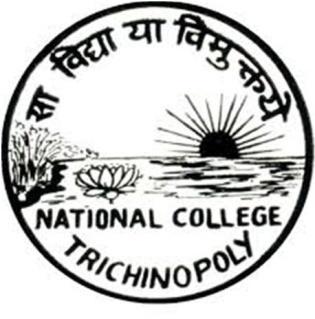 PG & Research Department of Biotechnology & MicrobiologyNational College (Autonomous)Tiruchirappalli – 620 001.Syllabus for B.Sc., Biotechnology(From the Academic Year 2022-23 onwards)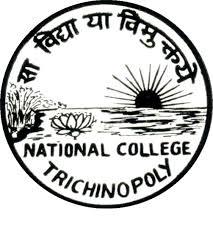 Department of Biotechnology and MicrobiologyNational College(Autonomous)Tiruchirappalli – 620 001.NATIONAL COLLEGE (AUTONOMOUS)TIRUCHIRAPPALLI – 620 001. (College with Potential for Excellence)(Nationally Reaccredited at ‘A+’ Level by NAAC) DEPARTMENT OF BIOTECHNOLOGY AND MICROBIOLOGYVision:	To create potential and competent professionals through career oriented training aided with advanced technical skills and equipping them with professional ethics, environmental and societal apprehension.Mission:Dissemination of global demand based knowledge through teaching with technical professionalism.Creation of individuals with social and environmental concern.Training the students to create economically and environmentally viable solutions.Programme Educational Objectives (PEOs):PEO 1: Cognitive Objective	PEO 1a: Developing the potential for vertical career growth in biotech-oriented industries, service sectors and related avenues.	PEO 1b: Inculcating technical and managerial skills crucial for real time scenarios through the enhancement of problem solving skills and advanced technical documentation ability.PEO 2: Affectionate Objective	Grooming the students with technical proficiency to equip them for the emergence of sustainable technology and solutions for prevailing environmental, societal and cultural concerns.PEO 3: Behavioral Objective	Instilling knowledge and awareness on professional ethics, bioethical and health issues, intellectual property rights and life-long learning through career oriented courses such as IPR, biosafety and bioethics.PROGRAM OUTCOMESOn completion of B.Sc., Biotechnology Program, the students are expected to.B.Sc. BIOTECHNOLOGYCOURSE STRUCTURE UNDER C.B.C.S.(Applicable to Candidates admitted from the Academic Year 2022-23 onwards)Objectives:To describe the structural organization of cells.To interpret the diversified functions of every organelles in the cell.To understand cell cycle.To discuss the laws of Mendelian genetics.To understand the patterns of inheritance.Course Outcomes:At the completion of the course, the student would be able to:C1 – Remember	C2 – Understand	Unit I Cell as a basic unit: Discovery of cells, Development of cell theory, Prokaryotic and Eukaryotic cell organization, Structure of plant and animal cell; Cell Membrane: Architecture, Models, Membrane Transport.Unit IIUltra structure and Function of Organelles: Nucleus, Mitochondria, Chloroplast, Endoplasmic Reticulum, Golgi apparatus, Ribosomes, Lysosomes, Vacuoles, Peroxisomes and Glyoxisomes.Unit III Cytoskeletal elements: Intermediary filaments, actin filaments and microtubules; Cellular interactions: Cell-Cell (Junctions and Cell signalling), Cell-ECM; Cell cycle: Mitosis and Meiosis.Unit IV Mendelian Genetics: Introduction to Mendelian inheritance; Mendel’s laws: Monohybrid cross, Dihybrid cross, Test cross, Back cross, Incomplete dominance and Codominance.Unit V Interaction of factors: Complementary, lethal and epistatic; Linkage and crossing over in Zea mays; Polygenic inheritance; Genic balance theory in Drosophila and human being; Brief outline of allosomal (Klinefelter syndrome), autosomal (Down syndrome) disorders; Population Genetics: Hardy – Weinberg law.TEXT BOOKSKarp G. (2009). Cell and molecular biology: concepts and experiments, John Wiley & Sons.De Robertis, E.D.P and De Robertis E.M.F. (2001). Cell and Molecular Biology, 8th edition, Lippincott Williams and Wilkins, New York.William S Klug; Michael R Cummings; Charlotte A Spencer; Michael Angelo Palladino; Darrell Killian (2019). Concepts of genetics. 12th Edition, New York: Pearson.REFERENCE BOOKSLewin B. (2008). Genes IX, Jones and Bartlett, Burlington.Rastogi S.C. (2004), Cell Biology, 2nd Edition, New Age International Publishers, New Delhi.Gardner, E. J., Simmons, M. J., & Snustad, D. P. (1991). Principles of genetics. 8th Edition, NewYork:J.Wiley.Objectives:⮚ To understand the atomic, molecular structures and molecular bonding.⮚ To understand the structural diversity of carbohydrates.⮚ To learn the structural and functional characteristics of amino acids & proteins.⮚ To describe the classes and forms of lipids.⮚ To comprehend the basic characteristics of nucleic acids and vitamins.Course Outcomes:At the completion of the course, the student would be able to:Unit: 1Atoms and molecules; Types of Bonds; Water: properties; Acids, bases and buffers; Chemistry of Carbohydrates: Definition and Classification; Occurrence and structure of monosaccharides, disaccharides and polysaccharides; Linear and ring forms for glucose, fructose, sucrose and lactose; Properties of carbohydrates: isomerism, mutarotation, oxidation, reduction; Functions of carbohydrates.Unit: II Amino Acids - General structure of amino acids; Amino acids codes; Classification of amino acids based on the nature of the R group (polar, non-polar, acidic, basic, neutral); Modified amino acids in protein, non-protein amino acids; Levels of organization of protein structure – primary structure – composition, Secondary structure – α helix (egg albumin), β - pleated sheath (keratin), triple helix (collagen); Tertiary structure with reference to myoglobin; Quaternary structure with reference to hemoglobin; Biological functions of proteins.Unit:III Lipids: Chemical nature, classification and biological functions; Fatty acids: definition, classification – saturated, unsaturated, hydroxy and cyclic fatty acids; structure and properties of fatty acids; Simple and mixed triglycerides – structure and general properties; Characterization of fats – Iodine value, Saponification value, Acid number, Reichert-Meissl number.Unit:IV Structure of purine and pyrimidine bases, nucleosides and nucleotides and their biological importance; Types of DNA : A, B, Z DNA, structure and biological significance, superhelicity; Properties of DNA – hypochromic and hyperchromic effect, melting temperature- denaturation and renaturation, Cot curve, viscosity.Unit:V Vitamins: Definition, classification; water soluble (vitamin B1, B2, B3, B6, B12 and C) and fat soluble vitamins (A, D, E and K): occurrence, biochemical roles and deficiency diseases.Textbooks:1.   Fundamentals of Biochemistry - J.L. Jain, Sunjay Jain, Nitin Jain, S. Chand &Company.2.   Harper’s Biochemistry- Rober K. Murray, Daryl K. Grammer, McGraw Hill, Lange MedicalBooks. 25th edition.3.   Biochemistry – Voet and Voet, 4th Edition, Wiley Publication.Referencce Books:1.   Biochemistry- Dr. Amit Krishna De, S. Chand & Co. Ltd.2.   Biochemistry – J. M. Berg, J. L. Tymochzo, L. Stryer (7th Edition) W. H. Freeman Publisher.3.   Lehninger Principles of Biochemistry- David L. Nelson, Michael M. Cox, Macmillan Worth PublishersObjectives⮚ To understand the scientific evidences on the genetic material and its organization.⮚ To describe the events and processes involved in the duplication and expression of the genetic material.To analyze the mechanisms of mutations and DNA repair.To understand the process involved in gene expression,⮚ To correlate the development and causes of cancer to mutagenesis and gene expression.Course Outcomes (CO)On successful completion of the course, students will be able toUNIT I Experiments on Genetic Material: Griffith, Hershey and Chase Experiment, Avery and McCarty Experiment, Chargaff’s Rule, Watson and Crick Model; Prokaryotic and Eukaryotic Genome Organization; Chromosome: Structure and Function.UNIT IICentral Dogma of Life: Replication (Prokaryotic and Eukaryotic); Transcription (Prokaryotic and Eukaryotic), Post Transcriptional Modifications (Polyadenylation,Cappingand Splicing); Translation: Genetic Code; Mechanism of Translation (Prokaryotic and Eukaryotic), Post Translational Modifications (Phosphorylation, Methylation, Glycosylation, Acetylation, Ubiquitination and Lipidation). UNIT III DNA Repair Mechanisms; Mutations: Mutagenesis, Types of Mutations,Mutational Hot Spots, Reversion; Transposable Elements (Insertion Sequence and Integrons).UNIT IV Gene Regulation Mechanisms: General aspects of Prokaryotic and Eukaryotic Gene Regulation; The Lactose System and Operon Model:Gal Operon,trp Operon; Concept of Feedback Inhibition; RNAi.UNIT V Chromosomal Aberrations (Number & Structure): Ploidy and Structural Aberrations; Position Effect; Chromosome Mapping.Oncogenesis: Development, Causes and Types of cancer; Oncogenes and Tumor Suppressor Genes.TEXT BOOKS Lodish H. (2016). Molecular Cell Biology, 8thedition, W. H Freeman and company, New York. De Robertis, E.D.P and De Robertis E.M.F. (2001). Cell and Molecular Biology, 8th edition, Lippincott Williams and Wilkins, New York.Friefelder D. (2009). Molecular Biology, 2nd Edition, Narosa Publishing House, New Delhi.REFERENCE BOOKSLewin B. (2008). Genes IX, Jones and Bartlett, Burlington.Rastogi, S.C. (2004). Cell Biology, 2nd Edition, New Age International Publishers, New Delhi.Molecular biology of the gene (2004). Watson, J. D., Baker, T. A., Bell, S. P., Gann, A., Levine, M., & Losick, R. M. Lab in Cell Biology, Genetics & Molecular Biology (Group & Individual practical – under STAR College Scheme)CELL BIOLOGYEquipment used in laboratory, general practice and maintenances Identification of various stages of cell division (mitosis and meiosis).Mitosis and Meiosis – onion root tip and grasshopper testis squash methodsMOLECULAR BIOLOGY (Individual Experiment under STAR College Scheme) Isolation of genomic DNA from bacterial cultureIsolation of genomic DNA from plant tissue.Quantification of DNA using UV spectrophotometer. Agarose gel electrophoresis of genomic DNA.Objectives: ⮚To understand the thermodynamics of biological systems. ⮚To interpret the metabolic pathways of carbohydrates and their significance in energy    production.⮚To understand the anabolic and catabolic mechanisms relative to proteins. ⮚To describe the synthesis of lipids and oxidation of fatty acids.  ⮚To learn the biosynthesis and degradation of nucleic acids. Course Outcomes: At the completion of the course, the student would be able to: Unit:IBioenergetics: Molecular basis for evolution; Principles of thermodynamics: free energy functions, ATP as the energy metabolite; Carbohydrates: Glycolysis, Citric acid cycle, Electron transport chain, Pentose phosphate pathway, Gluconeogenesis, glycogenesis, glycogenolysis, Cori cycle, anaplerotic reactions, Entner-Doudoroff pathway, glucuronate pathway; Hormonal regulation of carbohydrate metabolism. Unit:IIAmino Acids: Amino acids as precursors for proteins; General reactions of amino acid, breakdown and synthesis; Transamination, decarboxylation, oxidative & non-oxidative deamination of amino acids; Urea cycle and its regulation.  Unit:III Lipids: Introduction, Lipid biosynthesis; Hydrolysis of triacylglycerols; Fatty acid biosynthesis, Oxidation of fatty acids; Acetyl CoA carboxylase, fatty acid synthase; Metabolism of cholesterol and its regulation.  Unit:IVNucleotides: (de novo) Biosynthesis and degradation of purine and pyrimidine nucleotides and its regulation; salvage pathway; Biosynthesis of deoxyribonucleotides and polynucleotides including inhibitors of nucleic acid biosynthesis; Porphyrins: Biosynthesis and degradation; Production of bile pigments.  Unit:VVitamins & minerals as Coenzymes and Cofactors: Role and mechanism of action of NAD+/NADP+, FAD, lipoic acid, thiamine pyrophosphate, tetrahydrofolate, biotin, pyridoxal phosphate, B12 coenzymes and metal ions with specific examples.  TEXTBOOKS Harper's Illustrated Biochemistry (2018)- McGraw-Hill Education 31st EditionLehninger Principles of Biochemistry- David L. Nelson, Michael M. Cox, Macmillan Worth   Publishers. 	Fundamentals of Biochemistry - J.L. Jain, Sunjay Jain, Nitin Jain, S. Chand &Company. REFERENCE BOOKS Biochemistry – Voet and Voet, 4th Edition, WileyPublication Biochemistry- Dr. Amit Krishna De, S. Chand & Co.,Ltd. Biochemistry – J. M. Berg, J. L. Tymochzo, L. Stryer (7th Edition) W. H. Freeman Publisher.Lab in Biochemsitry (Group & Individual practical – under STAR College Scheme)Basic calculations in Biochemistry - Normality, Molarity, Molality percent solutions (v/v, w/v).Calibration of pH meterPreparation of biological buffer - phosphate bufferExtraction of Proteins from biological materialsProtein separation methods: -Ammonium sulphate PrecipitationSDS PAGE – Group ExperimentEstimation of Proteins by Lowry’s methodEstimation of Proteins by Biuret methodPurity check of DNA & RNA by UV Spectrophotometry - A260/280Separation of amino acids by Paper ChromatographySeparation of sugars by Paper ChromatographySeparation of amino acids by Thin layer chromatographySeparation of sugars by Thin layer chromatographyObjectives:To teach students about concepts of entrepreneurshipTo help student in identifying a winning business opportunity, gathering funding and To educate the student about launching a business, growing and nurturing the organization and harvesting the rewards.Course Outcomes:At the completion of the course, the student would be able to:C1 – Remember	C2 – Understand	C3 – ApplyUNIT I- Basics of BioentrepreneurshipIntroduction to bioentrepreneurship – Biotechnology in a global scale, Scope in Bioentrepreneurship, Importance of entrepreneurship. Meaning of entrepreneur, function of an entrepreneur, types of entrepreneur, advantages of being entrepreneur. UNIT II-  Innovation – types, out of box thinking, opportunities for Bioentrepreneurship. Entreprenuership development programs of public and private agencies (MSME, DBT, BIRAC, Startup and Make in India). Patent landscape, IP protection and commercialization strategies.Management, Accounting and FinanceBusiness plan preparation: business feasibility analysis by SWOT, Sources of financial assistance – making a business proposal, approaching loan from bank and other financial institutions, budget planning and cash flow management, basics in accounting practices - balance sheet, P&L account, and estimation of income, expenditure and Income tax. UNIT III- Knowledge Centre and Information TechnologyKnowledge centers - Universities, innovation centre, research institutions and business incubators. R&D - technology development and upgradation, assessment of technology development, managing technology transfer, industry visits to successful bio-enterprises, Understanding of regulatory compliances and procedures (CDSCO, NBA, GLP, GCP & GMP). Use of IT in improving business performance; E-business setup, Digital marketing management. UNIT IV -Marketing and Human Resource DevelopmentAssessment of market demand for potential product(s) of interest, Market conditions, segments, prediction of market changes, identifying needs of customers including gaps in the market. Branding issues, developing distribution channels – franchising policies, promotion, advertising, branding and market linkages. Marketing of agro products. Recruitment and selection process, leadership skills, managerial skills, organization structure, training, team building and teamwork.UNIT V - BioindustriesDefinition, characteristics, need and rationale, objectives, scope and advantages of small scale
industries. Types of bioindustries – Pharma, Agri and Industry. Biofertilizers production -
Azospirillium, Azolla, Cyanobacteria and its applications. Biopecticides production - Bacterial,
fungal, viral and plant insecticides. Sericulture. Apiculture. Dairy farming. Single Cell Protein Production and applications. Vermicomposting and its applications. Mushroom cultivation and its application. Ancillary and tiny industriesTEXT BOOKSAdams, D. J., & Sparrow, J. C. (2008). Enterprise for Life Scientists: Developing Innovation and Entrepreneurship in the Biosciences. Bloxham: Scion.Shimasaki, C. D. (2014). Biotechnology Entrepreneurship: Starting, Managing, and Leading Biotech Companies. Amsterdam: Elsevier. Academic Press is an imprint of Elsevier.Onetti, A., & Zucchella, A. Business Modeling for Life Science and Biotech Companies: Creating Value and Competitive Advantage with the Milestone Bridge. Routledge.REFERENCE BOOKSTripati, P.C and Reddy, P.N (2017). Principles of Management, 6th Edition, Tata Mc Graw Hill.Vasant Desai (2011). Dynamics of Entrepreneurial Development & Management. Himalaya Publishing House Pvt Ltd, India. Charantimath Poornima M. (2005). Entrepreneurship Development – Small Business Enterprises” Pearson Education, India.ObjectivesTo learn the immune system and its functions.To understand the significance of antigen-antibody interactions in clinical diagnosis.To understand the concepts of cell mediated immunity.To acquire knowledge on immune responses in transplantation and cancers.To discuss defence mechanisms in microbial systems. Course Outcomes:On successful completion of the course, students will be able toUNIT IBasics of Immune System: Overview of immune system – Immunity – Classification- Innate, Acquired. Haematopoiesis – Cells, tissues and organs of the immune system – their structure and functions – Interrelationship between innate and adaptive immunity. Antigens Definition and types – Antigenicity – immunogen and immunogenicity – properties - epitope – hapten – adjuvants – Immune response and its types – Antibodies - structure – types – functionUNIT IIAntigen-Antibody- Invitro testing agglutination, precipitation, ABO Blood grouping and Rh typing - ELISA – RIA – IF – Flowcytometry – HA & HI – CFT – in vivo testing – Skin tests - immune complex tissue demonstrations. Clonal selection theory – Monoclonal Antibodies and its applications - Hybridoma Technology for MAb production- Complement – structure -properties – functions of complement components and pathways.UNIT IIICell Mediated Immunity: T-cells and types - Antigen processing and presentation – Major histocompatability complex – Class 1 & 2. Cytokines: Interleukins and interferons. Hypersensitivity – Definition - Gell and Coombs classification – Antibody mediated: Anaphylaxis, Cytotoxic, Immune complex mediated - Delayed type hypersensitivity - Autoimmune diseases - Immune tolerance.UNIT IVTransplantation immunology – Blood Transfusion reactions – Tissue and Organ transplantation - Graft rejection – Graft vs Host reaction – Tumor immunology – tumor associated antigens. Immune response to tumor - Vaccines –Immunization types – Vaccine types – live attenuated vaccines, killed vaccines, purified polysaccharide vaccines – toxoid vaccines – recombinant vaccines and DNA vaccines. UNIT V Diversity of defence systems in prokaryotes: Responses against viral DNA - restriction enzymes, CRISPR; CRISPR associated proteins (Cas); CRISPR loci in archaea; Innate immune responses of fungi – Fungal Nucleotide Oligomerization Domain (NOD)-like receptors (NLRs); Role of fungal NLRs controlling VI in bacterial–fungal interactions.TEXT BOOKSPunt J, Sharon Stranford, Patricia Jones and Judith A Owen. J. Kuby Immunology (2018) 8th ed. WH Freeman.Roitt, I.M., M.David Roth, Jonathan Brostoff and David Male (Editors). Immunology (2012) 8th Edn, Elsevier Saunders, London, UK.Weir M. D. and J. Stewart, Immunology (1997), 8th Ed., Churchill Livingston, USA.REFERENCE BOOKSRichard Coico and Geoffrey Sunshine. Immunology: A Short Course, (2015) 7th Edn,Wiley Blackwell, NY,Gabrial Virella (Editor) Medical Immunology (2001) 5th Edition, Marcel Dekkar, NY.Weir M. D. and J. Stewart, Immunology (1997), 8th Ed., Churchill Livingston, USA.Roitt, I.M., Peter J. Delves, Seamus J. Martin, Dennis R. Burton, Roitt's Essential Immunology (2017) 13th Edition, Wiley-Blackwell Publishers, UKHyde R. M., Microbiology and Immunology (2012), 3rd Edition. Springer Science & Business Media.Objectives:To understand the concepts of macropropagation, vermicomposting, mushroom cultivation, apiculture and cunicultureTo interpret the market analysis data for planning for entrepreneurship projects.To understand the workings of management, institutions and governing bodies with regards to running a business.Course Outcomes:At the completion of the course, the student would be able to:C1 – Remember	C2 – Understand	C3 – ApplyUnit I- Mushroom cultivationIntroduction to mushroom culture; Historical background; Present status of mushroom culture in India. Cultivation methods – infrastructure substrates; Preparation of spawns; Formulation and preparation of composts; Spawn running and cropping; Control of pathogens and pests. Cultivation of Volvariella sp. Pleurotus sp. and Agaricus bisporus. Nutritional values, Recipes from Mushroom.Unit II- MacropropagationIntroduction to Macropropagation and their different types - In-situ, detach and split advantages and disadvantages. Selection of mother plants-different substrate for propagation- developmental stages of plants - primary, secondary and tertiary. Application of Macropropagation.Unit III- VermicultureIntroduction-Compost development, Quantification and characterization of solid waste, factors responsible for composting. Earthworm- rearing, role of earthworms in vermicompost, vermispecies, earthworms and microorganisms- vermicompost- methods and steps, nutrition enrichment- applications of vermiculture.Unit IV- ApicultureIntroduction to Bees and Beekeeping-Overview of Beekeeping; History- Species of honey bees- life history- bee colony, castes, developmental significance of social life- natural colonies and their yield. Bee Flora and Pollination. Bee Health Management-Bee Enemies and their Management, Bee-Diseases and their Management, Protection from Poisoning. Seasonal and Specific Management. Products Collected and Modified by Bees (Honey, Propolis and Pollen). Products Synthesized by Bees (Bee's Wax-Royal Jelly-Bee Venom). Marketing, Economics and Development Programmes.Unit V -CunicultureIntroduction to rabbit and breeds- Advantages and disadvantages; handling methods; types of feeds; rearing methods; disease managements; commercial applications.TEXT BOOKSBahl Neeta. 1984. Handbook on mushrooms. Oxford and IBH Publishing Co., New Delhi. 123 pEmmanuel Njukwe, Abdou Tenkouano, Delphine Amah, Kassim Sadik, Perez Muchunguzi, Moses Nyine and Thomas Dubois Macro-Propagation Propagation Propagation Of Banana And Plantain (2016).International Institute of Tropical Agriculture, Cameroon or Uganda.Glenn Munroe (2006),Manual of On-Farm Vermicomposting and Vermiculture. Organic Agriculture Centre of Canada.Gupta, J.K., Sharma, H K and Thakur, R K. 2009. Practical Manual on Beekeeping.Department of Entomology and Apiculture, Dr Y S Parmar University of Horticulture and Forestry, Nauni, Solan, p 83.Lebas,F. (1997). The rabbit - Husbandry, health and production, FAO Animal Production and Health Series No. 21.REFERENCE BOOKSChang, S.T. and Miles, P.G. 2004. Mushroom cultivation: nutritional value, medicinal effect and environmental impact. CRC Press, Boca Raton. 451pNjukwe, Emmanuel & Ouma, Emily & Van Asten, Piet J.A. & Muchunguzi, Perez & Amah, Delphine. (2013). Challenges and Opportunities for Macropropagation Technology for Musa spp. among Smallholder Farmers and Small and Medium-scale Enterprises. 10.1079/9781780642314.0066.Handbook of Vermicomposting Technology (1999).Sreenivasan,E.The Western India Plywoods LtdMishra R.C. (1995) Honey bees and their management in India. ICAR Publication, New Delhi.Objectives:To understand the concepts of biofuels, wine productions, molecular diagnostics and food testing & analysis.To learn how to find and equip themselves for a technical position in a corporation dealing with the above businesses.To understand the workings of management, institutions and governing bodies with regards to running a business.Course Outcomes:At the completion of the course, the student would be able to:C1 – Remember	C2 – Understand	C3 – ApplyUnit I- Biofuel productionBiomass as energy source, opportunities and challenges, form of Biomass-Solid, liquid, gas, Different generation of biomass- first, second and third, Introduction to biofuel: oleaginous microbes-Microalgae, yeast and bacteria, Low-cost feedstock and microbes used for advance biofuel production-Bioethanol and biobutanol. Transesterification and fatty acid analysis, Biodiesel quality standard and economics. Biofuel and biorefinery.Unit II - Molecular DiagnosticsGenetic abnormalities and inherited diseases; Cytogenetic techniques in the detection of Inherited disorders-karyotyping, FISH. An introduction to single nucleotide polymorphisms, haplotypes and linkage analysis. Utilization of PCR in molecular diagnosis, designing of primers, diagnostic methods for Inherited diseases including Congenital Adrenal hyperplasia, Type I Diabetes, Maturity onset diabetes of the young (MODY); sequencing of PCR products, whole Exon sequencing for the diagnosis of Inherited diseases.Unit III- Food testing and AnalysisBasic testing: physiochemical parameters, nutritional analysis, Microbial analysis, Heavy metals, stability testing. Introduction about FSSAI license, ISO 22000/ISO22002 for unit, AYUSH certificates. Unit IV - Wine production  Viticulture: Introduction to viticulture, definition and terminologies. Classification of wine: Generic classification, varietal classification. Raw materials and equipment use in wine production: crusher, press fermenter, filtration and additives used in wines. White wine-production and recommended varieties.  Red wine-production and recommended varieties.  Fortified wine-production and recommended varieties.  Production of wine from fruits other than grapes.Unit V- Biofertilizers:Microbial biofertilizers, types. Customization strategies for field/soil condition, Targeted isolation and selection, Mass production methods, Preparation and storage, Delivery strategies to crops. Traditional biofertilizers, preparation methods and advantages. Vemicompost - production, storage and logistics.TEXT BOOKSOzcan Konur. 2017. Bioenergy and Biofuels. CRC Press, Taylor & Francis Group. ISBN 9781351228138.Lela Buckingham and Maribeth L Flaws. (2007). A review of molecular diagnostics: Fundamentals, methods and Clinical Applications. F. A. Davis Company, Philadelphia.Molecular Diagnostics, 3rd Edition; George Patrinos Wilhelm Ansorge Phillip B. Danielson, (2017) Academic Press.Manual of Methods of Analysis of Foods (2016).  Food Safety and Standards Authority of India Ministry of Health and Family Welfare Government of India, New Delhi.Grainger, K. and Tattersall,H.(2016) Wine Production and Quality, Print ISBN:9781118934555 |Online ISBN:9781118934562 |DOI:10.1002/9781118934562.Mahendra K. Rai (2005). Hand book of Microbial biofertilizers, The Haworth Press, Inc. New York.REFERENCE BOOKSLuque,R.  and Campelo,J.M. and Clark, J.H.  (2011). Hand Book of Biofuel production,Woodhead Publishing Limited, Diagnostic Molecular Pathology: A Guide to Applied Molecular Testing, 1st Edition. William Coleman Gregory Tsongalis (2016) Academic Press.Nielsen,S.S.(2017). Food Analysis, Food Science Texts Series, ISBN : 978-3-319-44125-2.Kannaiyan, S. (2003). Biotechnology of Biofertilizers, CHIPS, Texas.Objectives:To understand the types and significance of restriction enzymes.To learn about the different types of vectors and their specific applications.To understand gene transfer techniques and selection of recombinants.To understand PCR based gene amplification and its applications.To learn the applications of rDNA technology.Course Outcomes:At the completion of the course, the student would be able to:UNIT IOverview of genetic engineering and recombinant DNA technology; Concept of restriction and modification - DNA modifying enzymes, Restriction endonucleases, Ligases, Inter-and intra-molecular associations, Linkers and Adaptors. UNIT II      Vectors:Different Kinds of Vectors - Plasmids, Cosmids, Phagemids, Viral vectors, Shuttle vectors, expression vectors, YAC and BAC. UNIT III    Gene Transfer Techniques: Transformation, Electroporation, Microinjection and Agrobacterium mediated gene transfer; Recombinant Selection and Screening: Marker/Reporter genes, Antibiotic Resistance, Blue-White selection, GFP – GUS; Blotting and Hybridization.UNIT IV  Gene amplification techniques and applications: PCR- Principle, Types, PCR based cloning: cDNA synthesis, cloning and genomic library, Site directed mutagenesis, Applications: RAPD, RFLP, SNPs and DNA fingerprinting; Sequencing: Conventional and NGS.UNIT V     Applications of rDNA technology: Strategies for the production of recombinant proteins: insulin, human growth hormone; Transgenic plants with reference to virus and pest resistances, herbicide tolerance and stress tolerance (cold, heat and salt); Bio-pharmaceuticals and secondary metabolite production.TEXT BOOKSBrown T. A.  (2001). Gene Cloning, Blackwell Science Publishers.Primrose S. B. (2001). Molecular Biotechnology, Panima Publishing House, New Delhi.REFERENCE BOOKSBernard R, Glick and Jack J. Pasternak. (2002). Molecular Biotechnology, Panima Publishing House, New Delhi.Ernst L and Winnacker. (2003). Genes to Clones, Panima Publishing House, New         Delhi.Watson J.D, Gilman M, Witkowski and Zoller M. (1992). Recombinant DNA, Scientific         American books.To understand the basic role of Microorganisms in the food industry and methods to preserve food.To analyze the role of microorganisms in the soil environmentTo understand the role of microorganisms in aquatic ecosystem and discuss their interaction in the environmentTo explain the role of microorganisms in bioremediation To discuss the beneficial Microbial Interactions with Human and their harmful effects.UNIT IFood as a substrate for microorganisms – Principles of Food Preservation- General principles and application methods – asepsis, removal of microorganisms, anaerobic conditions, high temperature, low temperature, drying and food additives; Factors  affecting the growth of microorganisms in food, feed and fodder- Extrinsic and Intrinsic factors, chemical preservatives and food additives; Heat processing- D, Z, and F values and working out treatment parameters for canned foods;  Spoilage of food: milk and milk products, meat and meat products, fish, sea foods and canned foods.UNIT II      Soil as a habitat for microorganisms; Microbial balance in soil. Factors affecting microbial community in soil-soil moisture, organic and inorganic chemicals; Microbial interactions- negative interactions- Ammensalism, competition, parasitism and predation (mycoparasitism, mycophagy, namatophagy – predaceous fungi), commensalism positive interactions – mutualism, synergism, associative symbiosis- cyanobacteria  (Rhizobium legume symbiosis).UNIT III      Water ecosystem and its type; Marine microorganisms and their importance; Eutrophication; Brief account of major water borne diseases and their control measures; Water treatment –waste types, solid and liquid wastes characterization; Primary secondary, tertiary solid waste treatment; Bioaccumulation, Bioremediation, Bioleaching of copper and uranium.UNIT IV     Microbiology of xenobiotics - emerging pollutants, persistence and biomagnifications; Petroleum hydrocarbons - their microbial degradation; Bioremediation of soil and water; Corrosion of metals due to microbial growth and biofilms.UNIT V     Beneficial Microbial Interactions with Human: Normal microbial population of healthy human body -Entry of pathogens into the host, types of bacterial pathogens; Mechanism of bacterial pathogenicity- colonization and growth, Virulence, Virulence factors – exotoxins, enterotoxins, endotoxins, neurotoxin; Host defense mechanisms; Factors for infection and innate resistance to infection; Collection, transport and culturing of clinical samples.TEXT BOOKSWiley JM, Sherwood LM and Woolverton CJ. (2013) Prescott’s Microbiology. 11th Edition. McGraw Hill International.Pelczar Jr, M.J. Chan, E.C.S. and Kreig, N.R.  (2006). Microbiology, Mc. Graw Hill. Inc, New York.Allen I. Lasakin, Geoffery M. Gadd. (2001) Advances in Applied Microbiology.  Academic Press.REFERENCE BOOKSGreenwood, D., Slack, R.B. and Peutherer, J.F. (2002) Medical Microbiology, 16th Edn. Churchill Livingstone, London.Adams MR & MO Moss (2005). Food Microbiology, New Age International (P) Limited. Publishers; 1st Edition, New Delhi.Robert, L Tate (1995). Soil Microbiology. First edition, John Wiley and Sons, Inc. New York.Lab in rDNA Technology and Immunology(Group & Individual practical)Blood GroupingTotal WBC and RBCEstimation of HaemoglobinPreparation of Serum componentsRadial Immunodiffusion test Double Immunodiffusion testRestriction Digestion of plasmid DNALigation of restricted fragmentsLab in Microbiology(Group & Individual practical)Microbiology laboratory: general practices and maintenances.Microscopes – Basic Parts and HandlingSterilization Principles and TechniquesHanging Drop ExperimentStaining Techniques: Simple, Gram, Acid Fast, SporeMedia preparation: liquid, solid and agar slants, basal, enriched, enrichment, differential and selectiveInoculation techniques – pour plate – spread plate –dilution techniquesPure culture and subculture techniques.Objectives:To understand the rationale behind the selection of analytical methods for various biological applications.To understand the real-time applications of spectroscopic and microscopic techniques.To understand the working and applications of structural elucidation techniques.To learn the principle and working of chromatographic techniques.To understand the working and applications of electrophoretic techniques.Course Outcomes:At the completion of the course, the student would be able to:C1–Remember	C2-Understand	C3 –ApplyUNIT ISelection of analytical methods; Performance Indicators: Accuracy, Precision, Detection Limit, Sensitivity and Analytical Range; Types of errors: Random and Systematic; Calibration methods: Standard curve and Internal standard addition. UNIT IISpectroscopic Techniques:Principle, Instrumentation, Working and Applications of UV-Visible, IR and Fluorescence spectroscopy.Microscopic Techniques: Principle, Instrumentation, Working and Applications of Scanning Electron Microscopy, Transmission Electron Microscopy, Confocal Microscopy and Flow Cytometry.UNIT III Structure Elucidation Techniques: NMR, MS–Ionization (MALDI, ESI), Analyzer (TOF and Quadrupole) and Detector. Centrifugation: Principle, Types (Differential, Ultra and industrial centrifugation) and Applications.UNIT IV   Chromatographic Techniques: Theories on chromatography - Rate and Plate theory, Van Deemter equation, Resolution of chromatography; Principle, Instrumentation, Working and Applications of Thin Layer, Adsorption, Gel Exclusion, Ion exchange, Affinity, Liquid (HPLC, FPLC) and Gas chromatography.UNIT V       Electrophoretic Techniques: Principle, Instrumentation, Working and Applications of Gel (Agarose, PAGE and SDS-PAGE), Capillary and Pulse Field Electrophoresis; Isoelectric focusing: Theory, Instrumentation and Applications.TEXT BOOKS Wilson, K., and J. Walker. (2010). Principles and Techniques of Practical Biochemistry and Molecular Biology, 7th Edition, Cambridge University Press, U.K.Skoog, D. A., Holler, F. J., and S. R. Crough. (2007). Instrumental Analysis, 6th Edition, Brooks Cole Publishing Company, USA.REFERENCE BOOKS Chatwal, G.R., and Anand, S.K. (2019). Instrumental Methods of Chemical Analysis, 5th Edition, Himalaya Publishing House, India.Sharma, B.K. (2014). Instrumental Methods of Chemical Analysis, 24th Edition, GOEL Publishing House, India.Objectives:Course OutcomesAt the completion of the course, the student would be able to:Unit:IIntroduction to bioprocess technology: Brief history and concepts; Screening and selection of industrially important microbes; Strain improvement; Media/substrates for industrial fermentation: typical media, media formulation and optimization; Preservation of industrially important microorganisms (long term and short term).Unit:IIFermentation and its types: Solid state and submerged fermentation; Concepts of basic modes of fermentation: Batch, Fed batch and Continuous; Growth kinetics; Bioreactor design and operations: basic function, design, components and body construction; Sterilization of Bioreactor: air and media sterilization; Bioprocess control and monitoring: online measurement - on / off control, Control systems -PID & Fuzzy logic; Types of fermentor: Stirred tank reactor (STR), Airlift reactor (ALR) and Photo-bioreactor.Unit:III Downstream Processing: Objectives and criteria; Intra and extracellular products; Primary separation- Cell disruption [Physical, chemical and enzymatic methods]; Foam separation, flocculation, precipitation, filtration and centrifugation; Secondary separation: Liquid - liquid extraction, two-phase aqueous extraction, solvent recovery; Membrane based separation (micro& ultra-filtration); Purification: Chromatography; Drying devices, crystallization and whole brothprocessing.Unit:IVBioprocess and Industrial Production: Production of enzymes-amylases; Acetone – Butanol - Ethanol (ABE) fermentation; Antibiotic production - penicillin; Amino acid production- proline and glutamic acid; Vitamin production - vitamin B12; Organic acid production – acetic acid and citric acid.Unit:VEnzymes: Occurrence, cellular localization, Nomenclature and classification; Enzyme properties and kinetics; Immobilized Enzymes – Methods, Principle and application; Industrial applications of Enzymes – Amylase, Lipase; Clinical importance of Enzymes – LDH, Creatine kinase, Aspartate transaminase, Alanine transaminase, Alkaline and acid phosphatase.Textboos1.   Stainer R.Y, Ingrtham J.L, Wheels M.L and Painter P.R. (1987). General Microbiology, MacMillan.2.   Stanbury P.F, Whitaker A and Hall S.J. (1997). Principles of ferme ntation technology, Oxford University Press.3.   Pauline M. Doran, Bioprocess Engineering Principles, 2nd Ed., Academic Press, 2012.Referencce boos1.   Prescott L. M, Harley J. P and Klein D. A. (1999). Microbiology, 4th edition, Mc Graw Hill.2.   Michael L. Shuler, FikretKargi, Bioprocess Engineering – Basic Concepts, 2nd Ed., PearsonEducation India, 2015.Objectives:Tounderstandthe fundamentalconceptsofecology.Tolearn thedifferenttypes of pollution.Tounderstandindustrialeffluenttreatment.Tounderstand remotesensinganditsapplications.Tounderstandenvironmentalpolicies.CourseOutcomes:At the completion of the course,the student would be ableto:C1–Remember	C2-Understand	C3 –ApplyUNIT-IEcologicalConceptsandPrinciples;GeologicalconsiderationandHomeostasis;Biologicalcontrolof chemical environment; Energy transfer in an ecosystem: Food chain & food web; Energybudget; Production and decomposition in a system; Ecological efficiencies; Trophic structure andenergypyramids;Ecologicalenergetics;Principlespertainingtolimitingfactors;Biogeochemicalcycles (N, C, P cycles); Carbon trade & foot print; Ecosystem types: freshwater, marine, estuarine& terrestrial.UNIT-IIEnvironmental Pollution:Water pollution - oil spills; Soil Pollution- Waste land formation,deforestation, shifting cultivation, loss of soil fertility; Air pollution; Industrial pollution; Noisepollution; Radiation Pollution: Types and possible hazards of radioactive substances; Globalenvironmentalchanges:Greenhouse effect.UNIT-IIIWastewatertreatment;Aerobicprocess–activatedsludge,oxidation ponds,tricklingfilter,towers, rotating discs, rotating drums, oxidation ditch; Anaerobic process - Anaerobic digestion,anaerobic filters, up-flow anaerobic sludge blanket reactors; Biotechnological applications inindustrialeffluenttreatment:pharmaceutical, tannery,dairy,distillery,textile,pulpandpaper.UNIT-IVRemote sensing and its applications in resource management and pollution monitoring - IRSsatellites & their sensors; Biosensors; Bioremediation; Pollution abatement; Biotechnologicalapplications for hydrocarbon and pesticide degradation; Bioleaching and recycling of metallicwaste;Nanobioremediationandphytoremediation.UNIT-VQualityofenvironmentforlifeonearth;Deteriorationofenvironmentalqualitywithreferencetoanthropogenicimpact;Methodsofassessmentofenvironmentalquality:Shorttermstudies/surveys;EnvironmentalImpactAssessment(EIA):Environmentalpolicies- TheEnvironmentalProtectionAct,1986.TEXT BOOKSEvans,G.M.andFurlong,J.C.(2003),EnvironmentalBiotechnology:TheoryandApplications,Wiley Publishers.Ritmann,B.andMcCarty,P.L.(2000),EnvironmentalBiotechnology:Principle&Applications,2ndEd.,McGrawHillScience.REFERENCE BOOKSHarvinderSohal&AKSrivastava(1982)EnvironmentandBiotechnology,BlackWellpublishers.NewDelhi.Jogdand,S.N.(1995)EnvironmentalBiotechnology,HimalayaPublishingHouseEnvironmentalBiotechnologyandCleanairBioprocessbyE.J.Olguin,G.SanchezandE.Hernandez(2003) Taylor& Francis.Objectives:To learn the significance and framework of Intellectual Property Rights. To learn the protocols of patenting.To understand and implement biosafety protocols.To understand biosafety levels and good laboratory practices. To understand ethical requisites in biological research. Course Outcomes:At the completion of the course, the student would be able to:C2 – Understand;	C3 – ApplyUNIT IIntellectual Property Rights: Significance of IPR; Types of IP: patents, trademarks, copyright, industrial designs, trademark, trade secret and geographical Indications; Treaties on IPR, GATT, WTO, WIPO and TRIPS; Farmers rights.UNIT IIPatents and Patenting System; Patent law: Principles – Need for patent law in biotechnology; Types of patents; Role of a Country Patent office; Patent applications: Forms and guidelines– Types of patent application; Patent specification: provisional and complete specification – Patent databases: India, USPTO, and EPO; Patent infringement: Case studies on Turmeric and Neem.UNIT III Biosafety: causes, classification, identification of hazards, issues in biosafety; Handling:types of accidents, first aid and precautionary measures; Clean room procedures: classification and specification; Basic methods for safe handling, transport, and storage of biological and chemical materials; Equipment related hazards.UNIT IV   Levels of Biosafety: Biological safety cabinets-Horizontal and Vertical Laminar Air Flow Cabinet, fume hood; Primary and secondary containments – Biosafety levels of specific Microorganisms (food and water borne pathogens), infectious agents, chemicals and carcinogens;  Material Safety Data Sheet; Guidelines: Biosafety Guidelines and regulations (National and International including Cartagena Protocol) of Government of India; GMOs and LMOs; Roles of Institutional Biosafety Committee.UNIT V       Bioethics: Introduction to ethics and bioethics and its framework; Ethical, legal and socioeconomic aspects of gene therapy, germ line, somatic, embryonic and adult stem cell research; Ethical implications of GM crops, GMOs, human genome project and cloning, designer babies, biopiracy and biowarfare; Eugenics; Animal right activities and Ethical limits.TEXT BOOKSErbisch, F.H, Maredia, K.M, Intellectual property rights in agricultural biotechnology, Universities Press (India) Ltd, 2000.Deepa Goel and Shomini Parashar (2013). IPR, Biosafety and Bioethics, Pearson Education publisher, Senthil Kumar Sadasivam and Mohammed Jaabir  S. (2008). IPR, Biosafety and Biotechnology Management, Jasen Publications, India.REFERENCE BOOKSSingh. K.K, Intellectual Property Rights in Biotechnology, Springer India, 2015. ISBN 9788132220589.Sasson A. Biotechnologies and Development, UNESCO Publications.Rajmohan Joshi (Ed.). 2006. Biosafety and Bioethics. Isha Books, Delhi.
LAB FOR COURSES IN SEMESTER V(Group & Individual practical)Isolation of DNAAgarose gel electrophoresis (Group)Paper chromatographyQualitative analysis of DNAParts and designs of bioreactors. Production of biomassBatch and continuous fed batch fermentation.Recovery of products. BLAST & MSAPhylogenetic tree  analysisDatabases handling & sequence retrievalProtein structure prediction Motif & Domain predictionComparative analysis  of DNA &  ProteinsEnzyme Assay – QualitativeEffect of pHEffect of TemperatureEffect of Substrate Concentration – Km value detectionSpecific Activity of EnzymesObjectives:⮚ To learn the basic concepts of plant tissue culture.⮚ To study techniques for overcoming incompatibility barriers.⮚ To acquire knowledge on different gene transfer methods.⮚ To understand molecular markers for trait determination.⮚ To understand plant-pathogen interactions for selection of traits.Course Outcomes:At the completion of the course, the student would be able to:UNIT I
Plant breeding methods: conventional and non-conventional breeding methods; History of plant cell, tissue and organ culture; laboratory organization; Sterilization; Media preparation composition of media (Whites and MS); Callus culture; Organogenesis; Meristem culture; Micropropagation; Hardening and Green House Technology.UNIT IIOvercoming incompatibility barriers: anther culture, embryo culture; Somatic embryogenesis & embryoids; Synthetic Seeds; Protoplast isolation and fusion; Cybrid Production; Cell suspension culture – Production of Secondary Metabolites; Cryopreservation and germplasm – applications and limitations.UNIT IIIGenetic Engineering in Plants: Molecular biology of Agrobacterium mediated DNA transfer; Ti plasmids - binary and co-integrated vectors; Gene transfer techniques in plants: Physical- electroporation, gene gun methods, vacuum and agroinfiltration; Chemical - PEG-mediated; Biological - Agrobacterium tumefaciens and Agrobacterium rhizogenes.UNIT IVSelectable markers, reporter genes and promoters; Mapping of genes/QTLs; Molecular Markers: PCR based markers (RFLP, RAPD, ISSR and SSR’s); marker-assisted selection; Plant DNA fingerprinting; Release of new varieties and plant breeder’s rights: UPOV and PPVFR.UNIT VMolecular biology of plant-pathogen interactions and application of gene transfer in the crop improvement - pest resistance (Bt cotton); herbicide resistance (Olyphosate tolerance) and delayed fruit ripening (FlavaSavr); molecular farming (edible vaccines); Strategies for gene selection for biotic and abiotic stress tolerance in the plant; Management of genetically engineered plants; Transgene escape and concern about GM crops.TEXT BOOKS1. Bhojwani S.S. and Razdan M.K. (2004). Plant Tissue culture: theory and practice, Elsevier science.2. Slater, A., Scott, N. W., & Fowler, M. R. (2008). Plant Biotechnology: An Introduction toGenetic Engineering. Oxford: Oxford University Press.3. Lycett G.W. and Grierson D. (1990). Genetic Engineering of crop plants.REFERENCE BOOKS1. Bernard R. Glick and Jack J. Pasternak. (2001). Molecular Biotechnology- Principles and applications of recombinant DNA technology. ASM Press, Washington DC.2. Dixon R.A and Gonzales R.A. (2004).Plant cell culture, IRL press.3. Hammond J, McGarvey P and Yusibov V. (Eds). (1999). Plant Biotechnology – Newproducts and Applications, Springer Publication.Objectives:To learn the molecular biology of fertilization and basics in ART.To explain and apply cell culture techniques.To learn the methods of introducing DNA into cell lines.To understand gene therapy and human genome mapping.To understand the principles and applications of transgenics.Course Outcomes:At the completion of the course, the student would be able to:Unit IEmbryology; Gametogenesis and fertilization in animals; Molecular events during fertilization;Genetic regulations in embryonic development;In vitro fertilization and embryo transfer; Collection and preservation of embryo;Culture of embryos, embryonic stem cells and its applications.Unit IIAnimal cell culture: Fundamentals, Facilities and Applications; Media for Animal cells; Types of cell culture: Primary cell culture, secondary culture, cell transformation, cell lines, insect cell lines, stem cell cultures;Cell viability and cytotoxicity; Biology of cultured cells;Measurement of growth, cell synchronization, senescence and apoptosis; Organ culture; Cryopreservation; Scale-up.Unit IIIGenetic engineering in animals: methods of DNA transfer into animal cells - calcium phosphate co precipitation, micro-injection, electroporation, liposome encapsulation; Biological vectors; Hybridoma technology; Vaccine production.Unit IVGene therapy;Mapping of human genome; RFLP and its applications; DNA fingerprinting in Forensic Science; Molecular diagnosis of Genetic disorders.Unit VTransgenics: Transgenic animals; Production and recovery of products from animal tissue cultures: cytokines, plasminogen activators, blood clotting factors, growth hormones; Transgenic animals – Merits and demerits;Ethical issues in animal biotechnology. TEXT BOOKSFreshney, E. D. 2000. Animal Cell Culture: A practical approach. John Wiley Pub.,New York. Mather, J.P. and Barnes, D. (Eds.). 1998. Animal Cell Culture Methods (Methods in Cell Biology. VOL. 57). Academic Press, London. Singer, M. and P. Berg. (Ed.). 1997. Exploring Genetic Mechanisms. University Science Books, Sausilato, CA, USA. REFERENCE BOOKSButler, M. (Ed.). 1990. Mammalian Cell Biotechnology- A Practical Approach. Oxford Univ. Press, Oxford. E.J. Murray (Ed) .1991. Gene Transfer and Expression Protocols – Methods in Molecular Biology       Vol.7. Humana Press,Totowa, NJ. Watson, J.D., N.H.Hopkins, T.W.Roberts, J.A.Steitz and A.M. Weiner.1987. Molecular Biology of Gene.  Benjamin Cummins, San Franscisco. Objectives:To understand the scope of bioinformatics and its applications.To understand the tools for the evaluation of biological data and databases. To learn nucleotide and protein sequence analysis.To understand and apply phylogeny and phylogenetic analysis.To understand the resources available for metabolic pathway analysis. Course Outcomes:At the completion of the course, the student would be able to:C2 – Understand	C3 – ApplyUnit I History and scope of Bioinformatics; Emerging branches of Bioinformatics: genomics, proteomics, systems biology, and chemoinformatics; Accessing Bioinformatics resources/databases: NCBI, PubMed, EBI, EMBL and ExPASy; Applications and limitations of Bioinformatics.Unit II Genbank, FASTA and Swiss-Prot file formats; Sequence Databases: Nucleotide Sequence Databases - GenBank, EMBL, DDBJ, Protein Sequence Databases - SWISS-PROT, TrEMBL, UniProt PIR; ExPASy tools: ProtParam; Genome Databases: GOLD, TIGR; Derived Databases:  Prosite, PRODOM, Pfam, PRINTS, CATH, SCOP, DALI; Structure databases: PDB, MMDB, MDL MOL; Protein Structure Visualization Tools: RasMol, Swiss PDB Viewer.Unit III Biological sequence analysis: models for sequence analysis and their biological motivation; Basic concepts of sequence similarity, identity and homology; Definitions of homologues: orthologues and paralogues; Sequence Alignment: Pairwise Sequence Alignments - Local and Global alignment, LALIGN, Dot matrix, scoring matrices - PAM and BLOSUM, substitution matrices, alignment scores and gap penalties; Database search tools & their versions: BLAST and FASTA.Unit IV Basic concepts and approaches for MSA: progressive, hierarchical; CLUSTALW and TCOFEE: applications; Phylogeny: concept of dendrograms and its interpretation; Phylogenetic analysis: maximum parsimony, UPGMA and NJ methods; Distance calculations: K2P; Phylogenetic trees: rooted and unrooted trees; Phylogeny programs: PHYLIP, PAUP, MEGA. Unit V Microbial Genome Databases: GOLD, GDB; Integrated Microbial Genomes & Microbiomes; NCBI’s Microbial Genome Databases; Mapviewer; Gene Finding Tools: prokaryotic and eukaryotic tools; Genescan, GLIMMER and MUMMER; Metabolic pathway databases: KEGG; Microarray databases; Informatics solutions for genomics, proteomics, metabolomics and interactomics.TEXT BOOKSArthur M. Lesk, (2003). Introduction to Bioinformatics, Oxford University Press, New Delhi, 2003.David W. Mount, Bioinformatics – Sequence and Genome analysis, Cold Spring Harbor Laboratory Press, New York, 2001.G. Gibson &S.V.Muse, A Primer of Genome Science, Sinauer Associates, Inc. Publishers, 2002.REFERENCE BOOKS A. Baxevanis and B.F. Ouellette. Bioinformatics: A Practical Guide to the Analysis of Genes and Proteins, Wiley- Interscience, Hoboken, NJ, 2005.A. M.Campbell& L. J. Heyer, Discovering Genomics, Proteomics & Bioinformatics, CSHL Press, 2003.Objectives:To understand the significance of statistical analysis in biology.To discuss the significance of statistical measures in biology.To learn the application of regression analysis in practical applications.To understand the basics of hypothesis testing and statistical significance.To acquire knowledge on various statistical tools available for the analysis of biological data.Course Outcomes:On completion of the course, the student would be able to:UNIT I: Concepts of Statistics: Types – Descriptive and Inferential; Hypothesis and Statistical Errors; Data – Types of data based on source, characteristics and levels, Methods of data collection; Sampling – Essentials of sampling, sampling methods; Experimental designs; Data representation –Tabulation, Diagrammatic and Graphical.UNIT II:Measures of central tendency: Mean, Median and Mode; Measures of dispersion: Mean and Standard deviation.UNIT III:Correlation analysis: Karl Pearson’s and Spearman’s Rank Correlation; Regression: Types – Positive, Negative and Zero, Simple linear regression analysis.    UNIT IV:Tests of significance:‘t’-test, Chi-square and Goodness of fit, ‘F’ test and Analysis of variance (ANOVA): One-way.     UNIT V:Non – Parametric tests: Kruskal-Wallis test, Mann-Whitney U test, Rank test.Concepts of Experimental Designs:Characteristics – Replication, Randomization and Local Control; Types: Single factor experiments – Completely Randomized Design, Randomized Block Design and Latin Square Design; Factorial Design– Plackett Burmann Design and Response Surface Methodology; Introduction to Software Packages: SPSS and MATLAB.TEXT BOOKS Sokal, R.R. and F.J. Rohlf. (1981). Biometry, W.K. Freeman, San Francisco. Zar, J.H. (2003). Biostatistical Analysis, Pearson Education (Singapore) Pvt. Ltd., Indian Branch, New Delhi. REFERENCE BOOKS Triola, M. M., Triola, M. F., & Roy, J. A. (2006). Biostatistics for the biological and health sciences, Boston: Pearson Addison-Wesley.Gurumani, N. (2002). An introduction to Biostatistics, MJP publisher.LAB FOR COURSES IN SEMESTER VI(Group & Individual practical)Determination of BOD and COD of polluted and pond water.Isolation, identification of microbe from extreme environment soil and water.Assessment of water quality by MPN techniqueAir quality test to determine CO2 by titration method.Preparation of panchakavya.Plant tissue culture- sterilization, media preparation, hormones. Micropropagation, shoot induction and root induction. Callus induction, anther culture, Ovule culture, Protoplast isolation, viability and culture Synthetic seeds preparationAgrobacterium-mediated transformation in plants (Demo). Undertake plant genomic DNA isolation by CTAB method and its quantitation by visual as well as spectrophotometeric methods.Primary Cell Cultures (Demo)Trypsinization (Demo) Cell CountingNo.DescriptionPO1Proficient knowledge in the lead domains of  BiotechnologyPO2Enriched written and verbal communication for the dissemination of knowledge and ideas.PO3Efficiency to solve complex problems, critically relate, analyse existing situations and proficiency for the selection of appropriate tools/instrumentPO4Knowledge that imparts leadership and teamwork qualities for applications in various fields of Microbiology  and researchPO5Moral, ethical, public and environmental awareness associated with sustainability issues.PO6Multi-cultural competency, self-instrospected attitudes and thirst for life-long learningSemSemPartPartCourseCourseCourseCourse TitleHrs/ WkCreditCreditExam Hrs.Exam Hrs.MarksMarksMarksMarksMarksMarksTotalTotalSemSemPartPartCourseCourseCourseCourse TitleHrs/ WkCreditCreditExam Hrs.Exam Hrs.CIACIAExternalExternalExternalExternalTotalTotalSemSemPartPartCourseCourseCourseCourse TitleHrs/ WkCreditCreditExam Hrs.Exam Hrs.WWOOIIII---Tamil – I/ Hindi – I/ Sanskrit – I6333325257575--100100IIIIII---English – I6333325257575--100100IIIIIIIICore Course IU22BT1Core Course IU22BT1Core Course IU22BT1Cell Biology and Genetics5553325257575--100100IIIIIIIICore Course II U22BT2PCore Course II U22BT2PCore Course II U22BT2PLab in Cell Biology, Genetics3223325257575--100100IIIIIIIIAllied Course I U22ABT1Allied Course I U22ABT1Allied Course I U22ABT1Biochemistry – I: Biomolecules5443325257575--100100IIIIIIIIAllied Course II U22ABT2PAllied Course II U22ABT2PAllied Course II U22ABT2PLab in Biochemistry3223325257575--100100IIIVIV---Environmental Studies2223325257575--100100                                                          Total                                                          Total                                                          Total                                                          Total                                                          Total                                                          Total                                                          Total                                                          Total302121700700IIIIII---Tamil – II/Hindi – II/ Sanskrit – II6333325257575--100100IIIIIIII---English – II4223325257575--100100IIIIIIII---Communicative English – 121133252570700505100100IIIIIIIIIIU22BT2PU22BT2PU22BT2PLab in Molecular Biology3223325257575--100100IIIIIIIIIICore Course IIIU22BT3Core Course IIIU22BT3Core Course IIIU22BT3Molecular Biology5553325257575--100100IIIIIIIIIIU22ABT2PU22ABT2PU22ABT2PLab in Biochemical Techniques3223325257575--100100IIIIIIIIII Allied Course III U22ABT3 Allied Course III U22ABT3 Allied Course III U22ABT3Biochemistry – II: Intermediary Metabolism5443325257575--100100IIIIIVIVSkilled Based Elective IU22SBE1Skilled Based Elective IU22SBE1Skilled Based Elective IU22SBE1Introduction to Bioentrepreneurship Skills 2223325257575--100100                                                          Total                                                          Total                                                          Total                                                          Total                                                          Total                                                          Total                                                          Total                                                          Total302121800800IIIIIII--Tamil – III/Hindi – III/ Sanskrit – IIITamil – III/Hindi – III/ Sanskrit – IIITamil – III/Hindi – III/ Sanskrit – III66333325257575--100IIIIIIII--English – IIIEnglish – IIIEnglish – III66333325257575--100IIIIIIIIICore Course IVU22BT4Core Course IVU22BT4ImmunologyImmunologyImmunology44443325257575--100IIIIIIIIICore Course V U22BT5PCore Course V U22BT5PLab in Immunology Lab in Immunology Lab in Immunology 33223325257575--100IIIIIIIIIAllied Course IVU22ABT4Allied Course IVU22ABT4General MicrobiologyGeneral MicrobiologyGeneral Microbiology44443325257575--100IIIIIIIIIAllied Course V U22ABT5PAllied Course V U22ABT5PLab in General MicrobiologyLab in General MicrobiologyLab in General Microbiology33223325257575--100IIIIIIIVSkilled Based Elective IIU22SBE2Skilled Based Elective IIU22SBE2BioentrepreneurshipSkills I/IIBioentrepreneurshipSkills I/IIBioentrepreneurshipSkills I/II22223325257575--100IIIIIIIVSkilled Based Elective IIIU22SBE3PSkilled Based Elective IIIU22SBE3PLab in BioentrepreneurshipSkills I/IILab in BioentrepreneurshipSkills I/IILab in BioentrepreneurshipSkills I/II222233252570700505100                                                          Total                                                          Total                                                          Total                                                          Total                                                          Total                                                          Total                                                          Total                                                          Total30302222800IVIII--Tamil – IV/Hindi – IV/ Sanskrit – IVTamil – IV/Hindi – IV/ Sanskrit – IV66333325257575--100IVIIIIII--English – IV English – IV 44223325257575--100IVIIIIII--Communicative English – II Communicative English – II 221133252570700505100IVIIIIIIIIIU22BT5PU22BT5PLab in rDNA TechnologyLab in rDNA Technology33223325257575--100IVIIIIIIIIICore Course VIU22BT6Core Course VIU22BT6rDNA TechnologyrDNA Technology44443325257575--100IVIIIIIIIIIU22ABT5PU22ABT5PLab in Applied MicrobiologyLab in Applied Microbiology33223325257575--100IVIIIIIIIIIAllied Course VIU22ABT6Allied Course VIU22ABT6Applied MicrobiologyApplied Microbiology44443325257575--100IVIVIVIVNon-Major Elective IU22NMBT1Non-Major Elective IU22NMBT1Animal Cell Culture TechniquesAnimal Cell Culture Techniques22223325257575--100IVIVIVIV--Value EducationValue Education22223325257575--100 Total Total Total Total Total Total Total Total30302222900VIIICore Course VIIU22BT7Bioinstrumentation5532575-100VIIICore Course VIIIU22BT8Bioprocess and Enzyme Technology5532575-100VIIICore Course IXU22BT9PLab in Bioinstrumentation and Bioprocess and Enzyme Technology643257005100VIIIElective Course IU22BT10EEnvironmental Biotechnology5432575-100VIIIElective Course IIU22BT11EIPR, Biosafety and Bioethics5432575-100VIVNon-Major Elective IIU22NMBT2Bioprocess Technology2232575-100VIV-Soft Skills2232575-100                                                           Total                                                           Total                                                           Total                                                           Total3026700VIIIICore Course XU22BT12Plant Biotechnology6632575-100VIIIICore Course XIU22BT13Animal Biotechnology6632575-100VIIIICore Course XIIU22BT14Bioinformatics6632575-100VIIIICore Course XIIIU22BT15PLab in Plant Biotechnology, Animal Biotechnology and Environmental Biotechnology643257005100VIElective Course IIIU22BT16EBiostatistics5432575-100VIV-Gender Studies 1132575-100VIV-Extension Activities-1-----                                                      Total                                                      Total                                                      Total                                                      Total   3028600Grand TotalGrand TotalGrand TotalGrand Total1801404500SEMESTER - ICODE - U22BT1Core Course I: CELL BIOLOGY AND GENETICSCore Course I: CELL BIOLOGY AND GENETICSCore Course I: CELL BIOLOGY AND GENETICSCREDITS -  5HOURS – 5Cognitive levelCourse outcomeKnowledge LevelCO1Define the cell structure and its functionsK1CO2Describe the structural and functional aspects of cellular organellesK2CO3Discuss the significance of cytoskeletal elements in cell divisionK3CO4Interpret the concepts of Mendelian geneticsK4CO5Define the mechanisms of linkage and crossing overK5Co/PoPO1PO2PO3PO4PO5PO6CO1931339CO2333939CO3913399CO4931339CO5933999CO6331399Weightage421612303654SEMESTER - ICODE – U22ABT1Allied Course I: BIOCHEMISTRY – I: BIOMOLECULESAllied Course I: BIOCHEMISTRY – I: BIOMOLECULESAllied Course I: BIOCHEMISTRY – I: BIOMOLECULESCREDITS -  4HOURS - 5COLevelCourse outcomeKLevelCO1Define basic concepts, definitions and properties ofbiomoleculesK1CO2Classify,  compare  and  cite  structural  aspects  ofbiomoleculesK2CO3Apply  structural  aspects  of  biomolecules  withfunctional  relevance  to  proteins,  vitamins  and nucleic acidK3CO4Compare, contrast and distinguish proteins, lipids,carbohydrates and nucleic acidK4CO5Summarize sequencing methodologies of proteinsand validateK5CO6Prepare	buffers,	estimation of protein ,carbohydrate,compare summarize DNA denaturation and renaturation.K6CO/POPO1PO2PO3PO4PO5PO6CO1911913CO2913993CO3913913CO4939919CO5939939CO6999993Weightage541834542530SEMESTER – IICODE - U22BT3Core Course III: Molecular BiologyCore Course III: Molecular BiologyCore Course III: Molecular BiologyCREDITS -  5HOURS - 5Cognitive levelCOURSE OUTCOMESKLevelCO1List out  the properties, structure and function of genes in living organisms at the molecular level K1CO2Summarize the basic concepts in genetic material and its replication K2CO3Apply knowledge about the chromosomal aberrations and oncogenesisK3CO4Analyze about causes and types of  mutations, detection of mutations and DNA damage and repairK4CO5Evaluate the molecular mechanisms involved in transcription and translation K5CO6Discuss the  various methods of gene regulatory mechanisms K6CO/POPO1PO2PO3PO4PO5PO6CO1999939CO2939399CO3993939CO4391399CO5939133CO6939999Weightage483640343648SEMESTER – I & IICODE – U22BT2PCore Course Lab II: LAB IN CELL BIOLOGY,  GENETICS & MOLECULAR BIOLOGYCore Course Lab II: LAB IN CELL BIOLOGY,  GENETICS & MOLECULAR BIOLOGYCore Course Lab II: LAB IN CELL BIOLOGY,  GENETICS & MOLECULAR BIOLOGYCREDITS -  4HOURS - 3Co/PoPO1PO2PO3PO4PO5PO6CO1931339CO2333939CO3993399CO4939339CO5933999CO6339399Weightage422428303654SEMESTER – IICODE – U22ABT3Allied Course III: Biochemistry - II: Intermediary MetabolismAllied Course III: Biochemistry - II: Intermediary MetabolismAllied Course III: Biochemistry - II: Intermediary MetabolismCREDITS -  4HOURS - 5CO LevelCourse outcomeK LevelCO1Define metabolic concepts and pathwaysK1CO2List and describe various metabolic pathwaysK2CO3Apply bioenergetics concepts of carbohydrates, Proteins, Lipid and nucleic acidsK3CO4Compare, contrast and distinguish proteins, lipids, carbohydrates and nucleic acid metabolismK4CO5Summarize physiological and functional relevance of metabolic pathways.K5CO6Integrate anabolic, catabolic pathways of carbohydrates, proteins, lipids and nucleic acids.K6CO/POPO1PO2PO3PO4PO5PO6CO1911913CO2913913CO3913913CO4939919CO5939939CO6999939Weightage541834541036SEMESTER – I & IICODE – U22ABT2PAllied Course Lab II: LAB IN BIOCHEMISTRYAllied Course Lab II: LAB IN BIOCHEMISTRYAllied Course Lab II: LAB IN BIOCHEMISTRYCREDITS -  3HOURS - 3Co/PoPO1PO2PO3PO4PO5PO6CO1939339CO2393939CO3913399CO4939339CO5993999CO6399399Weightage423434303654SEMESTER - IICODE - U22SBE1Skill Based Elective 1: Introduction to BioentrepreneurshipSkill Based Elective 1: Introduction to BioentrepreneurshipSkill Based Elective 1: Introduction to BioentrepreneurshipCREDITS - 2 HOURS - 2Cognitive levelCourse outcomeKnowledge LevelCO1Define, basic concepts, theories and  definitions of Bio-entreprenurship andaccountingpracticesK1CO2Classify and contrast the different governmental, nongovernmental organizations  and financial organizationK2CO3Apply, relate and  discover the knowledge center, information technology and regulatory compliances  in entrepreneurshipK3CO4Compare, connect, contrast and differentiate bioindustries, applications and the managementK4CO5Judge, value and  validate marketing strategiesK5CO6Design, develop, or modify bioentrepreneurship role in future needsK6CO/POPO1PO2PO3PO4PO5PO6CO1911913CO2913913CO3913913CO4939939CO5939939CO6999939Weightage541834541239SEMESTER - IIICODE - U22BT4Core Course IV : IMMUNOLOGYCore Course IV : IMMUNOLOGYCore Course IV : IMMUNOLOGYCREDITS -  4HOURS - 4CO LEVELCOURSE OUTCOMESKNOWLEDGE LEVELCO1Define various types and basic components of the immune system in eukaryotes and prokaryotesKICO2Explain the inter-relationship between the immune systems, various pathogens and disease conditionsK2CO3Utilize the concepts of immune reaction in diagnosis, monoclonal antibodies and vaccine productionK3CO4Examine the immune responses under specific disease conditions and immune rejectionK4CO5Validate the disease prevention measures such as suitable vaccines and transplantation criteriaK5CO6Modify the protocols for effective diagnostics and improvise the therapeutic strategiesK6CO/POPO1PO2PO3PO4PO5PO6CO1933313CO2939399CO3933313CO4993393CO5939393CO6933939Weightage542440243240SEMESTER - IIICODE - U22SBE2Skill Based Elective II:  Bio Entrepreneurship-ISkill Based Elective II:  Bio Entrepreneurship-ISkill Based Elective II:  Bio Entrepreneurship-ICREDITS -  2HOURS - 2Cognitive levelCourse outcomeKnowledge LevelCO1Define, concept, production and management bioindustriesK1CO2Describe the structural and production aspects of the mushroom cultivation, vermicompost, Apiculture and cunicultureK2CO3Apply  the concepts of bioindustries to start and run a production facilityK3CO4Compare, connect, contrast and different bioindustries, applications and the managementK4CO5Judge, value and  validate marketing strategiesK5CO6Design, develop, or modify bioentrepreneurship role in future needsK6CO/POPO1PO2PO3PO4PO5PO6CO1911913CO2913913CO3913913CO4939939CO5939939CO6999939Weightage541834541236SEMESTER - IIICODE - U22SBE3Skill Based Elective – Bio Entrepreneurship-IISkill Based Elective – Bio Entrepreneurship-IISkill Based Elective – Bio Entrepreneurship-IICREDITS - 2HOURS – 2Cognitive levelCOURSE OUTCOMESKnowledge level CO1Understand the concepts of biofuel production K1CO2Learn about the types of molecular diagnostics and food testing analyses that can be applied in real world K2CO3Utilize the concepts of fermentation in the production of wineK3CO4Understand and apply the mechanisms of plant-microbe interactions for development of inoculums to be used as biofertilizersK4CO/POPO1PO2PO3PO4PO5PO6CO1311913CO2313913CO3393999CO4939999CO5939939CO6999939Weightage362734542642SEMESTER - IVCODE – U22BT6Core Course VI: rDNA TECHNOLOGYCore Course VI: rDNA TECHNOLOGYCore Course VI: rDNA TECHNOLOGYCREDITS -  4HOURS - 4CO LEVELCOURSE OUTCOMESKNOWLEDGE LEVELCO1Define the concepts and components of genetic engineering and gene transferKICO2Outline the mechanisms of restriction enzymes and other molecular techniques involvedK2CO3Examine gene transfer and gene amplifications methods in eukaryote and prokaryotes K3CO4Analyze the suitable genetic vectors for the gene transfer processK4CO5Scrutinize the selection and screening of the recombinant productsK5CO6Design the strategies to improve the quality of recombinant products and enhance the production volumeK6CO/POPO1PO2PO3PO4PO5PO6CO1939993CO2939193CO3933993CO4939933CO5933399CO6939999Weightage541838365840SEMESTER - IVCODE - U22ABT6Allied Course IV : APPLIED MICROBIOLOGYAllied Course IV : APPLIED MICROBIOLOGYAllied Course IV : APPLIED MICROBIOLOGYCREDITS -  4HOURS - 4Cognitive levelCourse outcomeKnowledge LevelCO1List the basic role of Microorganisms in the various microbiological industries K1CO2Explain the microbial balance and interactions in soil, water K2CO3Apply knowledge in food, industrial and environmental bioremediationK3CO4Analyze the role of microorganisms in human microbial flora and its virulenceK4CO5Determine the harmful effects of microorganisms in the environment and industries K5CO6Discuss the various methods of preservation of food and collection, transport of clinical samplesK6Co/PoPO1PO2PO2PO3PO4PO4PO5PO6CO193313339CO233339939CO391133399CO493313339CO593339999CO633313399Weightage4216161230303654SEMESTER -IVSEMESTER -IVSEMESTER -IVCODE – U22BT5PCODE – U22BT5PCODE – U22BT5PCore Course Lab VLAB IN IMMUNOLOGY AND rDNA TECHNOLOGYCore Course Lab VLAB IN IMMUNOLOGY AND rDNA TECHNOLOGYCore Course Lab VLAB IN IMMUNOLOGY AND rDNA TECHNOLOGYCore Course Lab VLAB IN IMMUNOLOGY AND rDNA TECHNOLOGYCore Course Lab VLAB IN IMMUNOLOGY AND rDNA TECHNOLOGYCore Course Lab VLAB IN IMMUNOLOGY AND rDNA TECHNOLOGYCore Course Lab VLAB IN IMMUNOLOGY AND rDNA TECHNOLOGYCore Course Lab VLAB IN IMMUNOLOGY AND rDNA TECHNOLOGYCore Course Lab VLAB IN IMMUNOLOGY AND rDNA TECHNOLOGYCREDITS -  4CREDITS -  4CREDITS -  4HOURS - 3HOURS - 3HOURS - 3Co/PoPO1PO2PO3PO4PO5PO6CO1939339CO2333939CO3993399CO4939339CO5933999CO6399399Weightage423036303654SEMESTER -IVCODE – U22ABT5PAllied Course Lab V: LAB IN MICROBIOLOGYAllied Course Lab V: LAB IN MICROBIOLOGYAllied Course Lab V: LAB IN MICROBIOLOGYCREDITS -  3HOURS - 3Co/PoPO1PO2PO3PO4PO5PO6CO1933999CO2393339CO3939999CO4933999CO5999999CO6339399Weightage423036424854SEMESTER - VCODE – U22BT7Core Course VII : BIOINSTRUMENTATIONCore Course VII : BIOINSTRUMENTATIONCore Course VII : BIOINSTRUMENTATIONCREDITS -  5HOURS - 5CO LevelCourse outcomeK LevelCO1Define basic concepts, theories and  definitions of analytical methodsK1CO2Classify and contrast the techniques in  structural elucidation of biomolecules K2CO3Apply, relate and  discover the techniques used in imaging and analytical methodsK3CO4Compare, contrast and differentiate techniques to separate and quantify biomoleculesK4CO5Summarize separation  methodologies of proteins, nucleic acid and validate K5CO6Design or modify methods for separation of proteins, carbohydrates and nucleic acidsK6CO/POPO1PO2PO3PO4PO5PO6CO1911913CO2913913CO3913919CO4939919CO5939939CO6999939Weightage541834541042SEMESTER - VCODE - U22BT8Core Course VIII : BIOPROCESS AND ENZYME TECHNOLOGYCore Course VIII : BIOPROCESS AND ENZYME TECHNOLOGYCore Course VIII : BIOPROCESS AND ENZYME TECHNOLOGYCREDITS -  5HOURS - 5⮚To understand the basic principles of bioprocess technology.⮚To discuss the types of bioreactors and processes.⮚To understand downstream processing for product recovery and purification.⮚To learn protocols for industrial production of primary and secondary metabolites.⮚To understand enzymes and its industrial applications.CO levelCourse outcomeK levelCO1Describe the history and concepts of bioprocess technologyK1CO2Classify the types of fermentation and enzymesK2CO3Prepare & formulate the media and modify the strainsK3CO4Compare and contrast the modes of fermentationK4CO5Evaluate Growth kinetics and Enzyme kineticsK5CO6Design and develop Downstream processing, Production of enzymes, antibiotics etc.K6CO/POPO1PO2PO3PO4PO5PO6CO1911913CO2913913CO3913913CO4939919CO5939939CO6999939Weightage541834541036SEMESTER – VCODE - U22BT10EElective Course I: ENVIRONMENTAL BIOTECHNOLOGYElective Course I: ENVIRONMENTAL BIOTECHNOLOGYElective Course I: ENVIRONMENTAL BIOTECHNOLOGYCREDITS -  5HOURS - 5Cognitive levelCourse outcomeKnowledge LevelCO1Define basic concepts and principles of ecologyK1CO2Explain different types of pollution and its causesK2CO3Classify different types of aerobic and anaerobic processes in waste water treatmentK3CO4Distinguish various kinds of bioremediation processesK4CO5Determine biosensors and remote sensing in environmental monitoring.K5CO6Elaborate environmentalpoliciesK6Co/PoPO1PO1PO2PO3PO4PO5PO5PO6CO199313339CO233339339CO399133999CO499313339CO599339999CO633313999Weightage4242161230363654SEMESTER – VSEMESTER – VSEMESTER – VCODE - U22BT11ECODE - U22BT11ECODE - U22BT11EElective Course III: IPR, BIOSAFETY AND BIOETHICSElective Course III: IPR, BIOSAFETY AND BIOETHICSElective Course III: IPR, BIOSAFETY AND BIOETHICSElective Course III: IPR, BIOSAFETY AND BIOETHICSElective Course III: IPR, BIOSAFETY AND BIOETHICSElective Course III: IPR, BIOSAFETY AND BIOETHICSElective Course III: IPR, BIOSAFETY AND BIOETHICSElective Course III: IPR, BIOSAFETY AND BIOETHICSElective Course III: IPR, BIOSAFETY AND BIOETHICSElective Course III: IPR, BIOSAFETY AND BIOETHICSElective Course III: IPR, BIOSAFETY AND BIOETHICSCREDITS -  4CREDITS -  4CREDITS -  4HOURS - 5HOURS - 5HOURS - 5Cognitive levelCourse outcomeKnowledge LevelCO1Understand the types of IP and its significanceK1CO2Learn patent filing and processes involved K2CO3Understand and apply biosafety protocols when handling biological, chemical and equipment hazardsK3CO4Understand and implement the biosafety procedures that are required for BSL-1, 2, 3 and 4K4CO5To understand and differentiate between ethical concernsK5Co/PoPO1PO2PO3PO4PO5PO6CO1931339CO2333939CO3913399CO4931339CO5933999CO6331399Weightage421612303654SEMESTER -VCODE – U22BT9PCore Course Lab IX LAB FOR COURSES IN SEMESTER VCore Course Lab IX LAB FOR COURSES IN SEMESTER VCore Course Lab IX LAB FOR COURSES IN SEMESTER VCREDITS -  4HOURS - 6Co/PoPO1PO2PO3PO4PO5PO6CO1999399CO2333939CO3993399CO4939339CO5999999CO6339399Weightage423642304254SEMESTER - VICODE – U22BT13Core Course X : PLANT BIOTECHNOLOGY Core Course X : PLANT BIOTECHNOLOGY Core Course X : PLANT BIOTECHNOLOGY CREDITS -  6HOURS - 6CO LEVELCOURSE OUTCOMESKNOWLEDGE LEVELCO1Define the fundamentals of plant tissue culture techniques, gene transfer methods, molecular markers and plant-pathogen interactionsK1CO2Explain concepts of  In-Vitro propagation methods and role of plant conservation, marker assisted selection of plant traits and breeder’s rights K2CO3Apply the different plant tissue culture experiments to overcome the incompatibility barriers and conservation plants.K3CO4Analyze the problem of contamination and difficulty in the plant tissue culture techniques K4CO5Determine the suitable media for various plant tissue cell techniques and  appropriate gene transfer methods.  K5CO6Maximize the applications of technology for plant conservation and its uses.K6CO/POPO1PO2PO3PO4PO5PO6CO1933393CO2999933CO3939999CO4931393CO5939919CO6933999Weightage542434383636SEMESTER - VICODE – U22BT13Core Course XI : ANIMAL BIOTECHNOLOGYCore Course XI : ANIMAL BIOTECHNOLOGYCore Course XI : ANIMAL BIOTECHNOLOGYCREDITS -  6HOURS – 6CO LEVELCOURSE OUTCOMESKNOWLEDGE LEVELCO1Define the fundamentals of gametogenesis, concepts and components of animal cell culture and gene transfer methodsKICO2Specify the molecular events of fertilization, the biology of cultures cell and mechanisms of transgenesisK2CO3Experiment with the primary cell culture establishment, scale-up, collection and preservation of embryosK3CO4Analyze the problem of contamination in animal cell culture and the basis of apoptosisK4CO5Determine the cell viability, cytotoxicity, IC50 and confirmation of DNA transfer in animal cellsK5CO6Maximize the applications of technology for human welfare in terms of diagnosis and treatmentK6CO/POPO1PO2PO3PO4PO5PO6CO1933393CO2999933CO3939999CO4931393CO5939919CO6933999Weightage542434383636SEMESTER - VICODE – U22BT14Core Course XII: BIOINFORMATICSCore Course XII: BIOINFORMATICSCore Course XII: BIOINFORMATICSCREDITS -  6HOURS - 6Cognitive levelCourse outcomeKnowledge LevelCO1Understand and apply the basic concepts of bioinformaticsK1CO2Apply the tools available for biological sequence analysisK2CO3Understand and perform biological sequence alignments K3CO4Understand phylogeny and carry out phylogenetic analysesK4CO5Understand and correlate genomic, metabolic pathway databases. K5Co/PoPO1PO2PO3PO4PO5PO6CO1933339CO2333939CO3993399CO4931339CO5933999CO6339399Weightage422422303654SEMESTER – VICODE – U22BT16EElective Course III: BIOSTATISTICS Elective Course III: BIOSTATISTICS Elective Course III: BIOSTATISTICS CREDITS -  5HOURS - 5CO LEVELCOURSE OUTCOMESKNOWLEDGE LEVELCO1Define the elements of statistics including data collection methods, experimental designs and analysis methodsK1CO2Explain the data types and sampling methods with measures of errorsK2CO3Apply data representation methods, Measures of central tendency and deviation in correlation and significance analysisK3CO4Examine data correlation and regression models for statistical analysisK4CO5Assess statistical significance using parametric and non-parametric testsK5CO6Develop experimental designs with statistical validationK6CO/POPO1PO2PO3PO4PO5PO6CO1939993CO2939993CO3939999CO4939999CO5939999CO6939999Weightage541854545442SEMESTER -VICODE – U22BT15PCore Course Lab XIIILAB FOR COURSES IN SEMESTER VICore Course Lab XIIILAB FOR COURSES IN SEMESTER VICore Course Lab XIIILAB FOR COURSES IN SEMESTER VICREDITS -  4HOURS - 6Co/PoPO1PO2PO3PO4PO5PO6CO1931339CO2333939CO3913399CO4939339CO5933999CO6399399Weightage422428303654